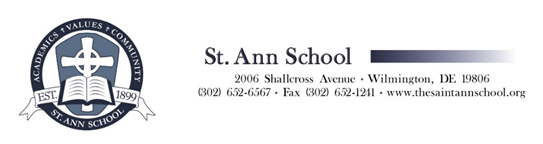 CURRENT ST. ANN SCHOOL FAMILY INTENT to ENROLL SIBLINGin our EARLY CHILDHOOD PROGRAM We are now accepting applications for new students for the 2020-2021 school year. We want our current families to be aware that there is strong interest in our Pre-K 3, Pre-K 4 and Kindergarten programs. We will give priority to current St. Ann families if they intend to enroll a sibling in one of these programs. Please fill out this form and begin the online registration process so that we can ensure a place for your child next year. Instructions and the link for online registration can be found on St. Ann’s website on the Admissions page. PLEASE RETURN THIS FORM BY FRIDAY, DECEMBER 20, 2019. 2020-2021 ENROLLMENT IN PRE-K 3, PRE-K 4 AND KINDERGARTENPARENT/GUARDIAN NAME_________________________________STUDENT NAME:______________________ DOB:________ INCOMING GRADE______STUDENT NAME:______________________ DOB:________ INCOMING GRADE______STUDENT NAME:______________________ DOB:________ INCOMING GRADE______Age Requirements:Pre-K 3 children must be 3 years old on or before August 31, 2020Pre-K 4 children must be 4 years old on or before August 31, 2020Kindergarten children must be 5 years old on or before August 31, 2020